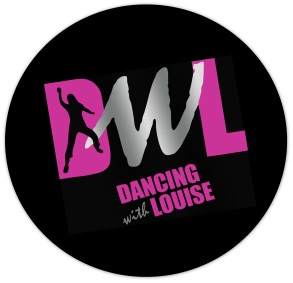 Autumn 2019 Term Dates:Cost£85 per child for 10 weeksUniformSchool gym clothes with trainers or plimsolls- - - - - - - - - - - - - - - - - - - - - - - - - - - - - - - - - - -  - - - - - - - - - - - - - - - - - - - - - - - - - - - - - - - - - - - - - - - - - - - - - - - - - - - - - - - - - 9th September16th September23rd September 30th September – No class7th October14th October – No class21st October – No class28th October 4th November11th November 18th November25th November – No class2nd December9th December 